$150,000.00SCHAFFER – HAMMRICH09 SARAH SUE PLACE, JAVALOTS 18, 19, 20 & REPLAT OF LOT 21 SARAH SUE ADDN IN E2SW4 GOVT LOTS 3 & 4 IN 30 AND E2NW4 31 ALL IN 123-74RECORD #8174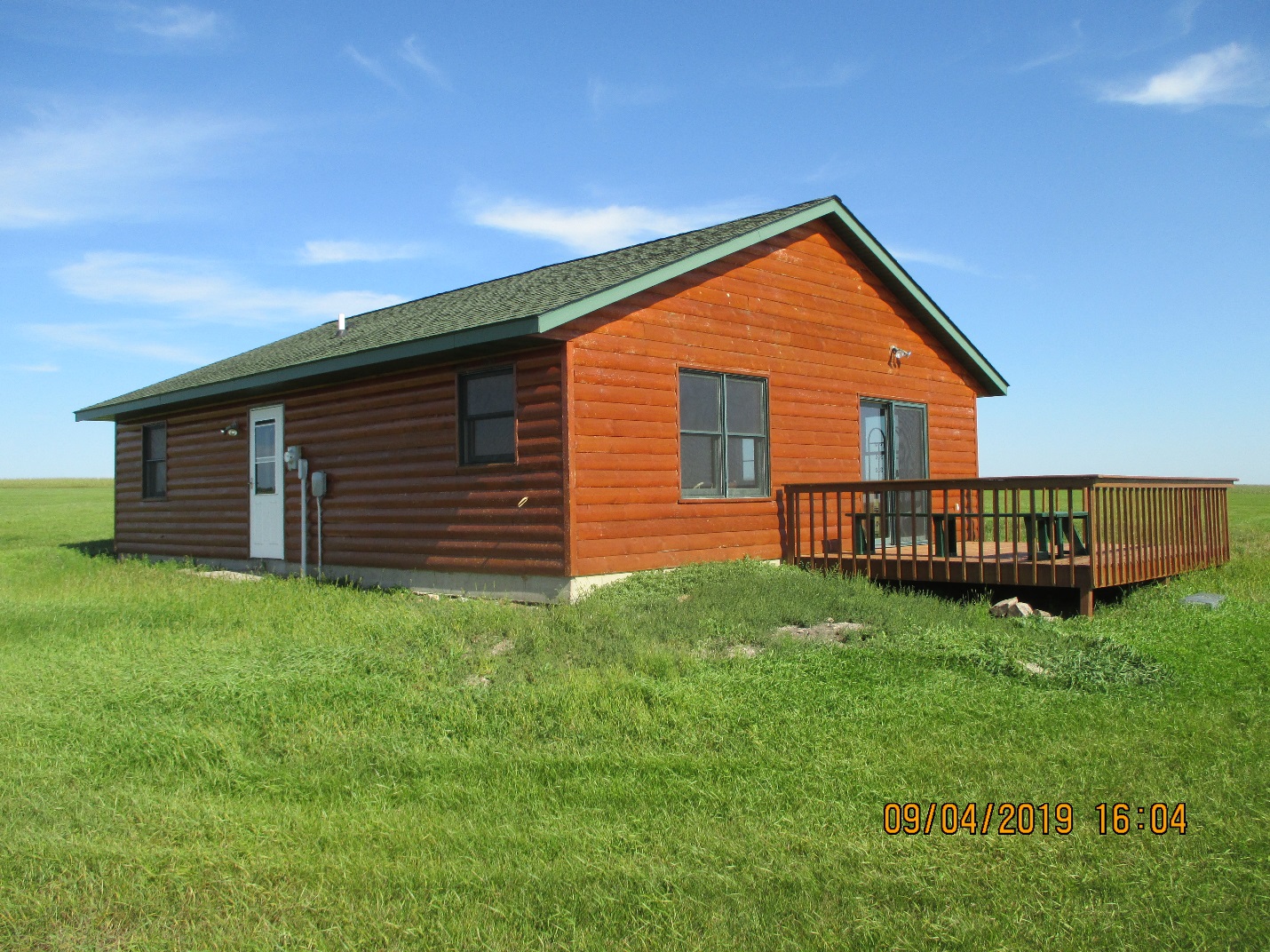 8.74 ACRES                                                                      RECORD #8174SINGLE FAMILY ONE STORYAVERAGE QUALITY & CONDITIONBUILT IN 2008TOTAL LIVING AREA 1064 SQ FTWOOD DECK 144 SQ FT5 FIXTURES 1 ROUGH IN1 BATH 3 BEDROOMSSOLD ON 6/21/19 FOR $150,000ASSESSED IN 2019 AT $129,260 		ASSESSED IN 2010 AT $84,675